.(16 count intro / Start on vocals)[S1]  Fwd Mambo, L Side Mambo, R Side Mambo, Back Mambo[S2]  Step-Pivot 1/2L, Cross-Back-Side, Cross, Back, Cross-1/4L-Fwd[S3]  2x Cross-Point, Fwd Coaster, Back-Back-Together[S4]  Cross, Back, Side-Cha-Cha, Box 1/4L[S5]  Touch Fwd-Unwind 1/2R, Touch Back-Unwind 1/2R, Touch Fwd-Unwind 1/2R, Back Rock-Recover 1/4L-Back[S6] Touch Back-Unwind 1/2L, Touch Fwd-Unwind 1/2L, Touch Back-Unwind 1/2L, Step-Pivot 1/4L[S7]  Heel Cross-Side, Behind-Side-Cross, Heel Side-Touch Together, Coaster Step[S8]  2x Dip-Tap, 2x Step-Pivot 1/2LRestart 1: Wall 2 count 48** (12:00)Restart 2: Wall 5 count 44*** with step changesSection 6:   Touch Back-Unwind 1/2L, Step Fwd- Pivot 1/4L instead of Touch Fwd-Unwind 1/2LPlease feel free to contact me if you need any further information.(hirokoclinedancing@gmail.com)(updated: 11/Mar/18)How Long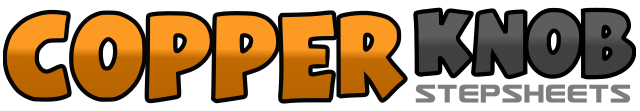 .......Count:64Wall:2Level:Intermediate.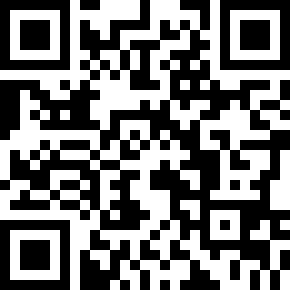 Choreographer:Hiroko Carlsson (AUS) - March 2018Hiroko Carlsson (AUS) - March 2018Hiroko Carlsson (AUS) - March 2018Hiroko Carlsson (AUS) - March 2018Hiroko Carlsson (AUS) - March 2018.Music:How Long - Charlie Puth : (iTunes)How Long - Charlie Puth : (iTunes)How Long - Charlie Puth : (iTunes)How Long - Charlie Puth : (iTunes)How Long - Charlie Puth : (iTunes)........1&2Step R forward, Recover weight on L, Step R together3&4Step L to left side, Recover weight on R, Step L together5&6Step R to right side, Recover weight on L, Step R together7&8Step L back, Recover weight on R, Step L together (12:00)1 2Step R forward, Make a ½ turn left recover weight on L3&4Cross R over L, Step L back, Step R to side5 6Cross L over R, Step R back7&8Cross L over R, Make a ¼ turn left stepping back on R, Step L forward (3:00)1 2Cross R over L, Point L to left side3 4Cross L over R, Point R to right side5&6Step R forward, Step L next to R, Step R back7&8Run back LR (7&), Step L together (8) (3:00)1 2Cross R over L, Step L back3&4Step R to right side, Step L next to R, Step R together5 6Cross L over R, Make a ¼ turn left stepping back on R7 8Step L to left side, Step R forward (12:00)1 2Step/touch L forward, Make a ½ turn right weight on L (click fingers)3 4Step/touch R back, Make a ½ turn right weight on R (click fingers)5 6Step/touch L forward, Make a ½ turn right weight on L (click fingers)7&8Rock/step R back, Make a ¼ turn left recover weight on L, Step R back (3:00)1 2Step/touch L back, Make a ½ turn left recover weight on L (click fingers)3 4Step/touch R forward, Make a ½ turn left recover weight on R*** (click fingers)5 6Step/touch L back, Make a ½ turn left recover weight on L (click fingers)7 8Step R forward, Make a ¼ turn left recover weight on L** (6:00)1 2Touch R heel over L, Touch R heel to right side3&4Step R behind L, Step L to left side, Cross R over L5 6Touch L heel to left side, Touch L next to R7&8Step L back, Step R next to L, Step L forward (6:00)1 2Step R to right side (dipping slightly), Tap L to left diagonal3 4Step L to left side (dipping slightly), Tap R to right diagonal5 6Step R forward, Make a ½ turn left recover weight on L7 8Step R forward, Make a ½ turn left recover weight on L (6:00)1 2Step/touch L back, Make a ½ turn left recover weight on L (click fingers)3 4Step R forward, Make a ¼ turn left recover weight on L (6:00)